Natural Food with Collage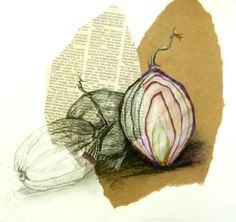 Bring in 3 of a natural food item such as: onions, peppers, eggs, pears, apples, etc.Photograph an arrangement of the three.Prepare your ground by gluing the necessary collage elements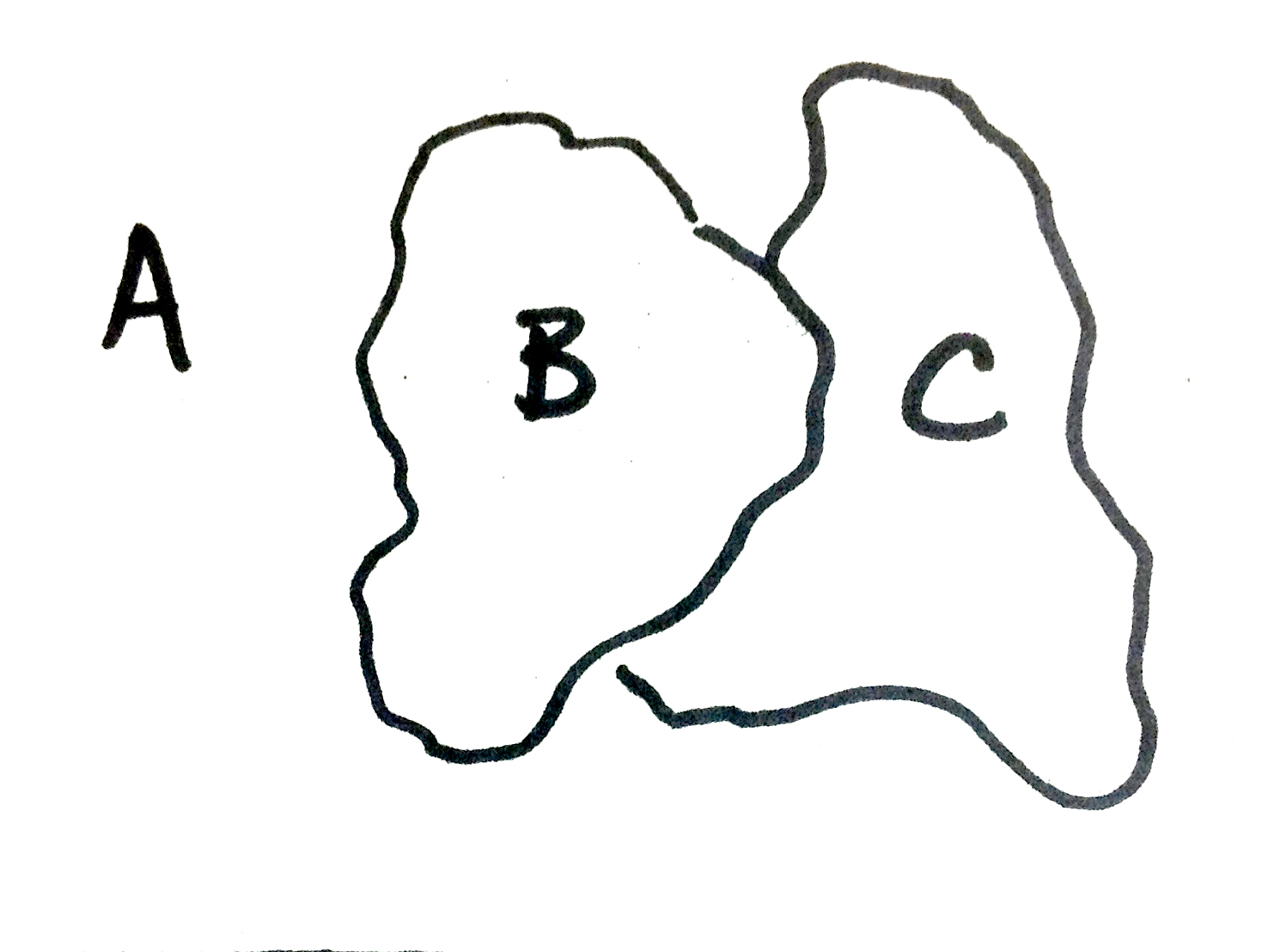 White with pen & inkNewspaper with charcoalColor paper with colored pencilRubricABCD-FDrawingDrawing was done with correct proportions and sensitivity to line and shape.Drawing was done with mostly correct proportions and sensitivity to line and shape.Drawing was done with somewhat correct proportions and sensitivity to line and shape.Drawing was done with little correct proportions and little sensitivity to line and shape.TechniqueTechniques in Pen, Charcoal, Colored Pencil are done with proper attention to value and rendering style.Techniques in Pen, Charcoal, Colored Pencil are done with  mostly proper attention to value and rendering style.Techniques in Pen, Charcoal, Colored Pencil are done with somewhat proper attention to value and rendering style.Techniques in Pen, Charcoal, Colored Pencil are done with little proper attention to value and rendering style.Overall BalanceThere is careful attention to creating an overall balance of color, value, rendering, and composition throughout.There is mostly careful attention to creating an overall balance of color, value, rendering, and composition throughout.There is  somewhat careful attention to creating an overall balance of color, value, rendering, and composition throughout.There is little attention to creating an overall balance of color, value, rendering, and composition throughout.TimeTime was used wisely for planning and rendering throughout the time of the assignment.Time was mostly used wisely for planning and rendering throughout the time of the assignment.Time was used somewhat wisely for planning and rendering throughout the time of the assignment.Time was not used wisely for planning and rendering throughout the time of the assignment.